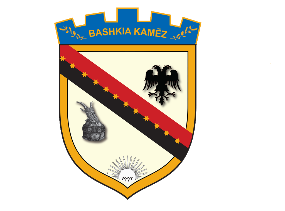 REPUBLIKA E SHQIPËRISËBASHKIA KAMËZNr.______Prot	                                                                                   Kamëz më __/__/2020NJOFTIM PËR VEND TË LIRË PUNE(Shpallje për Lëvizje Paralele, Ngritje në Detyrë dhe Pranim në Shërbimin Civil) Në mbështetje të Ligjit Nr. 139/2015, “Për veteqeverisjen vendore, Ligjit Nr.152/2013 “Për nëpunësin civil”, i ndryshuar, VKM-së nr. 242, datë 18.03.2015, i ndryshuar “Për plotësimin e vendeve të lira në kategorinë e ulët dhe të mesme drejtuese”, Bashkia Kamëz njofton se në administratën e Bashkisë Kamëz ka 1 vend të lirë pune në pozicionin:“Pergjegjes i  Drejtorisë  së  MTPM-se dhe Bordit Kullimit e pyjeve dhe Kullotave”Për të dy procedurat (lëvizje paralele dhe ngritje në detyrë)aplikohet në të njëjtën kohë!Përshkrimi përgjithësues i punës për pozicionet si më sipër është:Menaxhon dhe mbron tokën bujqësore dhe atë të kategorive të tjera duke ruajtur dhe azhornuar rregjitratë me të dhënat përkatëse, për të mundësuar më pas mbrojtjen e tyre. Përgjigjet për menaxhimin dhe mbrojtjen e tokës bujqësore, në pronësi shtetërore dhe në pronësi private, si dhe të kategorive të resurseve të tjera, sipas përcaktimeve të bëra në ligj.Mban dhe ruan, me inventarizim, dokumentacionin kadastral ekzistues, që ka për objekt kategoritë e resurseve në juridiksion të saj.Përgjigjet për grumbullimin dhe sistemimin e dokumentacionit të ri kadastral për tokën bujqësore dhe të kategorive të resurseve të tjera që me ligj janë transferuar në përdorim/pronësi Bashkisë, sipas përcaktimeve të bëra në ligj dhe në vkm.Bazuar në dokumentacionin kadastral ekzistues dhe dokumentacionin e ri kadastral, që grumbullohet dhe sistemohet, plotëson “Regjistrin e tokës bujqësore dhe të disa kategorive të tjera të resurseve”, të miratuar me urdhrin e përbashkët, nr.107, datë 27.3.2009 të Ministrit të Bujqësisë, Ushqimit dhe Mbrojtjes së Konsumatorit dhe të Ministrit të Brendshëm.Dorëzon në formë manuale dhe të dixhitalizuar, kopjen e plotësuar të  “Regjistrit të tokës bujqësore dhe disa kategorive të tjera të resurseve”, Drejtorisë së administrimit dhe mbrojtjes së tokës- DAMT në Këshillin e Qarkut.Ndjek veprimtarinë për evidentimin e tokave bujqësore të pakultivuara, në juridiksionin  bashkisë, bazuar në aktet ligjore dhe nënligjore, që rregullojnë këtë veprimtari.Ndjek zbatimin e procedurave për qiradhënien e tokave bujqësore të pandara (me origjinë nga ish-kooperativat bujqësore), në pronësi shtetërore apo që janë transferuar në përdorim/pronësi të bashkisë, bazuar në dispozitat e legjislacionit në fuqi.Evidenton sipërfaqet e dhëna me qira dhe i dërgon informacione periodike DAMT-së në qark.Evidenton në nivel ngastre (parcele), fshati (zone kadastrale) dhe njësie adminstrative /bashkie, ndryshimet dhe kalimet e ndërsjella të kategorive të resurseve, për të cilat janë marrë vendime nga organet shtetërore, që ligji i ka ngarkuar me kompetenca vendimmarrëse në këtë fushë.Përgatit të dhëna e informacione për përdorimin e resurseve të tokës, sipas kërkesave që bëhen nga bashkia, DAMT-ja e qarkut dhe struktura të tjera të qeverisjes qendrore.Mbi bazën e dokumentacionit, që disponohet, i dërgon DAMT-së së qarkut të dhënat dhe informacione, në çdo rast, kur këto kërkohen.Shqyrton kërkesat e subjekteve të interesuara për ndryshim të kategorive të resurseve të tokës dhe përgatit raportet teknike për këto kërkesa duke ia paraqitur për shqyrtim, sipas rastit, kryetarit apo bashkisë.Vendimet e miratuara për ndryshim të kategorive të resurseve, si dhe kërkesat bashkë me dokumentacionin përkatës ia dërgon DAMT-së së qarkut.Grumbullon informacionin gjeografik dhe ruan hartat dhe dokumentacionin që ka në varësi, në përputhje me legjislacionin në fuqi. Merr masa mbrojtëse për ruajtjen fizike dhe të pjellorisë së tokës nga erozioni, ndotja dhe degradimi, sipas përcaktimeve në aktet nënligjore të Këshillit të MinistraveKanë të drejtë të aplikojnë për këtë procedurë vetëm nëpunësit civilë të së njëjtës kategori, në të gjitha insitucionet pjesë e shërbimit civil. Kandidatët duhet të plotësojnë kushtet për lëvizjen paralele si vijon: a- Të jetë nëpunës civil i konfirmuar, brenda së njëjtës kategori; b- Të mos ketë masë disiplinore në fuqi; c- Të ketë të paktën vlerësimin e fundit “mirë” apo “shumë mire”; Kandidatët duhet të plotësojnë kërkesat e posaçme si vijon: a- të zotërojë diplomë të nivelit “Master Shkencor Agronomi/Gjeodezi/Gjeografi/Shkenca ekonomike Ing.Topograf  Edhe diploma e nivelit “Bachelor” duhet të jetë në të njëjtën fushë;te këtë të paktën 2 vjet eksperiencë pune në profesion.c- Të ketë njohuri mjaft mira të një gjuhe të huaj të BE.
Kandidatët duhet të dorëzojnë pranë Drejtorisë së Burimeve Njerëzore të Bashkisë Kamëz, dokumentat si më poshtë: a- Jetëshkrim i plotësuar në përputhje me dokumentin tip që e gjeni në linkun: http://dap.gov.al/vende-vakante/udhezime-dokumenta/219-udhezime-dokumenta b- Fotokopje të diplomës;c- Fotokopje të librezës së punës (të gjitha faqet që vërtetojnë eksperiencën në punë); d- Fotokopje të letërnjoftimit (ID); e- Vërtetim të gjendjes shëndetësore; f- Vetëdeklarim të gjendjes gjyqësore / Vërtetim të gjendjes gjyqësore; g- Vlerësimin e fundit nga eprori direkt; h- Vërtetim nga Institucioni që nuk ka masë displinore në fuqi. i- Çdo dokumentacion tjetër që vërteton trajnimet, kualifikimet, arsimim shtesë, vlerësimet pozitive apo të tjera të përmendura në jetëshkrimin tuaj. Dokumentat duhet të dorëzohen me postë apo drejtpërsëdrejti në Bashkinë Kamëz brenda datës 05.06. 2020 në adresën Bashkia Kamëz, Bulevardi “Blu”Në datën 05.06.2020, Drejtoria e Burimeve Njerëzore të Bashkisë Kamëz do të shpallë në stendën e informimit dhe në faqen e internetit, listën e kandidatëve që plotësojnë kushtet e lëvizjes paralele dhe kriteret e veçanta, si dhe datën, vendin dhe orën e saktë ku do të zhvillohet intervista. Në të njëjtën datë kandidatët që nuk i plotësojnë kushtet e lëvizjes paralele dhe kriteret e veçanta do të njoftohen individualisht nga njësia e menaxhimit të burimeve njerëzore të institucionit ku ndodhet pozicioni për të cilin ju dëshironi të aplikoni, për shkaqet e moskualifikimit (nëpërmjet adresës së e-mail). Kandidatët do të testohen në lidhje me:Ligjin Nr.139/2015, date 17.12.2015 “Për veteqeverisjen vendore”.Ligjin Nr.152/2013, “Për  Nëpunësin  Civil” i ndryshuar.Ligjin Nr.9131,datë 08.09.2003 “Per rregullat e etikës në administratën publike”.Ligjin Nr.119/2014 te miratuar me date 18.09.2014 “Per te drejten e informimit”Ligjin Nr.8485, datë 12.05.1999 “Kodi i proçedurave administrative të Republikes se Shqiperise”;Ligjin Nr.107/2014 te miratuar me date 31.07.2014 “Per planifikimin e territorit” i ndryshuarLigji Nr.8743, datë 22.2.2001 “Për pronat e paluajtshme të shtetit”Ligji Nr.8752, date 26.03.2001 ”Per krijimin dhe funksionimin e strukturave per mbrojtjen e tokes”VKM  Nr. 965, datë 2.12.2015 “Për bashkëpunimin ndërinstitucional të strukturave të drejtimit, në rastet e emergjencave civile dhe krizave”.Kandidatët do të vlerësohen në lidhje me dokumentacionin e dorëzuar: Kandidatët do të vlerësohen për përvojën, trajnimet apo kualifikimet e lidhura me fushën, si dhe çertifikimin pozitiv. Totali i pikëve për këtë vlerësim është 40 pikë, i ndarë në:20 pikë përvojë10 pikë për trainime apo kualifikime të lidhura me fushën përkatëse10 pikë për çertifikimin pozitiv ose për vlerësimet individuale në punë.  Kandidatët gjatë intervistës së strukturuar me gojë do të vlerësohen në lidhje me: a- Njohuritë, aftësitë, kompetencën në lidhje me përshkrimin e pozicionit të punës; b- Eksperiencën e tyre të mëparshme; c- Motivimin, aspiratat dhe pritshmëritë e tyre për karrierën. Totali i pikëve për këtë vlerësim është 60 pikë. Më shumë detaje në lidhje me vlerësimin me pikë, metodologjinë e shpërndarjes së pikëve, mënyrën e llogaritjes së rezultatit përfundimtar i gjeni në Udhëzimin nr. 2, datë 27.03.2015, të Departamentit të Administratës Publike “ëëë.dap.gov.al” http://dap.gov.al/2014-03-21-12-52-44/udhezime/426-udhezim-nr-2-date-27-03-2015  Në përfundim të vlerësimit të kandidatëve, informacioni për fituesin do te shpallet në faqen zyrtare të internetit të Bashkisë Kamëz, dhe në stendën e informimit publik të Bashkisë Kamëz.   Vetëm në rast se nga pozicionet e renditura në fillim të kësaj shpalljeje, në përfundim të procedurës së lëvizjes paralele, rezulton se ende ka pozicione vakante, këto pozicione janë të vlefshme për konkurimin nëpërmjet procedurës së ngritjes në detyrë. Për këtë procedurë kanë të drejtë të aplikojnë të gjithë kandidatët në sistemin e shërbimit civil të kategorisë paraardhëse sipas kërkesave të nenit 26 të ligjit nr. 152/2013:Kushtet që duhet të plotësojë kandidati në procedurën e ngritjes në detyrë janë:a- Të jetë nëpunës civil i konfirmuarb- Të mos ketë masë disiplinore në fuqi;c- Të ketë të paktën vlerësimin e fundit “mirë” apo “shumë mirë”.Kandidatët duhet të plotësojnë kriteret e veçanta si vijon:Të zotërojë diplomë të nivelit “Master Shkencor Agronomi/Gjeodezi/Gjeografi/Shkenca ekonomike Ing.Topograf  Edhe diploma e nivelit “Bachelor” duhet të jetë në të njëjtën fushë; Të kenë të paktën 2 vjet përvojë pune ne administraten shteterore vendore;Të ketë njohuri mjaft mira të një gjuhe të huaj të BE.Kandidatët që aplikojnë duhet të dorëzojnë dokumentat si më poshtë:  a- Jetëshkrim i plotësuar në përputhje me dokumentin tip që e gjeni në linkun: http://dap.gov.al/vende-vakante/udhezime-dokumenta/219-udhezime-dokumenta b- Fotokopje të diplomës  c- Fotokopje të librezës së punës (të gjitha faqet që vërtetojnë eksperiencën në punë); d- Cdo dokumentacion tjetër që vërteton trajnimet, kualifikimet, arsimim shtesë, vlerësimet pozitive apo të tjera të përmendura në jetëshkrimin tuaj; e- Fotokopje të letërnjoftimit (ID); f- Vërtetim të gjendjes shëndetësore; g- Vetëdeklarim të gjendjes gjyqësore / Vërtetim të gjendjes gjyqësore.   Aplikimi dhe dorëzimi i të gjitha dokumentave të cituara më sipër, do të bëhet në Bashkinë Kamëz.Dokumentat duhet të dorëzohen me postë apo drejtpërsëdrejti në Bashkinë Kamëz brenda datës 10.06.2020 Në adresën Bashkia Kamëz, Bulevardi “Blu”.Në datën 10.06.2020, Drejtoria e Burimeve Njerëzore të Bashkisë Kamëz do të shpallë në faqen zyrtare të internetit ”, listën e kandidatëve që plotësojnë kushtet dhe kërkesat e posaçme për procedurën e ngritjes në detyrë, si dhe datën, vendin dhe orën e saktë ku do të zhvillohet testimi me shkrim dhe intervista.  Në të njëjtën datë kandidatët që nuk i plotësojnë kushtet e ngritjes në detyrë dhe kriteret e veçanta do të njoftohen individualisht në mënyrë elektronike nga Bashkia Kamëz, për shkaqet e moskualifikimit (nëpërmjet adresës së e-mail). Kandidatët do të testohen në lidhje me:Ligjin Nr.139/2015, date 17.12.2015 “Për veteqeverisjen vendore”.Ligjin Nr.152/2013, “Për  Nëpunësin  Civil” i ndryshuar.Ligjin Nr.9131,datë 08.09.2003 “Per rregullat e etikës në administratën publike”.Ligjin Nr.119/2014 te miratuar me date 18.09.2014 “Per te drejten e informimit”Ligjin Nr.8485, datë 12.05.1999 “Kodi i proçedurave administrative të Republikes se Shqiperise”;Ligjin Nr.107/2014 te miratuar me date 31.07.2014 “Per planifikimin e territorit” i ndryshuarLigji Nr.8743, datë 22.2.2001 “Për pronat e paluajtshme të shtetit”Ligji Nr.8752, date 26.03.2001 ”Per krijimin dhe funksionimin e strukturave per mbrojtjen e tokes”VKM  Nr. 965, datë 2.12.2015 “Për bashkëpunimin ndërinstitucional të strukturave të drejtimit, në rastet e emergjencave civile dhe krizave”.Kandidatët gjatë intervistës së strukturuar me gojë do të vlerësohen në lidhje me: Njohuritë, aftësitë, kompetencën në lidhje me përshkrimin përgjithësues të punës për pozicionet; Eksperiencën e tyre të mëparshme; Motivimin, aspiratat dhe pritshmëritë e tyre për karrierën. Kandidatët do të vlerësohen në lidhje me: deri në 20 pikë për dokumentacionin e dorëzuara deri në 40 pikë për vlerësimin me shkrim deri në 40 pikë për Intervistën e strukturuar me gojë Më shumë detaje në lidhje me vlerësimin me pikë, metodologjinë e shpërndarjes së pikëve, mënyrën e llogaritjes së rezultatit përfundimtar i gjeni në Udhëzimin nr. 2, datë 27.03.2015, të Departamentit të Administratës Publike “ëëë.dap.gov.al” http://dap.gov.al/2014-03-21-12-52-44/udhezime/426-udhezim-nr-2-date-27-03-2015  Në përfundim të vlerësimit të kandidatëve, Bashkia Kamëz do të shpallë fituesin në faqen zyrtare dhe ne stendën e informimit Bashkia KamezTë gjithë kandidatët pjesëmarrës në këtë procedurë do të njoftohen individualisht në mënyrë elektronike për rezultatet (nëpërmjet adresës së e-mail). Të gjithë kandidatët që aplikojnë për procedurën e ngritjes në detyrë, do të marrin informacion në faqen e Bashkisë Kamëz, për fazat e mëtejshme të procedurës së ngritjes në detyrë: - për datën e daljes së rezultateve të verifikimit paraprak, - datën, vendin dhe orën ku do të zhvillohet konkurimi; Për të marrë këtë informacion, kandidatët duhet të vizitojnë në mënyrë të vazhdueshme faqen e Bashkisë Kamëz duke filluar nga data 10.06.2020.Vetëm në rast se nga pozicionet e renditura në fillim të kësaj shpalljeje, në përfundim të procedurës së Ngritje ne Detyre, rezulton se ende ka pozicione vakante, këto pozicione janë të vlefshme për konkurimin nëpërmjet procedurës së pranimit në shërbimin civil. Për këtë procedurë kanë të drejtë të aplikojnë të gjithë kandidatët në sistemin e shërbimit civil të kategorisë paraardhëse sipas kërkesave të nenit 26 të ligjit nr. 152/2013:Kushtet që duhet të plotësojë kandidati në procedurën e pranimit ne sherbimin civil janë:a- Të jetë nëpunës civil i konfirmuarb- Të mos ketë masë disiplinore në fuqi;c- Të ketë të paktën vlerësimin e fundit “mirë” apo “shumë mirë”.Kandidatët duhet të plotësojnë kriteret e veçanta si vijon:Të zotërojë diplomë të nivelit “Master Shkencor Agronomi/Gjeodezi/Gjeografi/Shkenca ekonomike Ing.Topograf  Edhe diploma e nivelit “Bachelor” duhet të jetë në të njëjtën fushë; Të kenë të paktën 2 vjet përvojë pune ne administraten shteterore vendore;Të ketë njohuri mjaft mira të një gjuhe të huaj të BE.Kandidatët që aplikojnë duhet të dorëzojnë dokumentat si më poshtë:  a- Jetëshkrim i plotësuar në përputhje me dokumentin tip që e gjeni në linkun: http://dap.gov.al/vende-vakante/udhezime-dokumenta/219-udhezime-dokumenta b- Fotokopje të diplomës  c- Fotokopje të librezës së punës (të gjitha faqet që vërtetojnë eksperiencën në punë); d- Cdo dokumentacion tjetër që vërteton trajnimet, kualifikimet, arsimim shtesë, vlerësimet pozitive apo të tjera të përmendura në jetëshkrimin tuaj; e- Fotokopje të letërnjoftimit (ID); f- Vërtetim të gjendjes shëndetësore; g- Vetëdeklarim të gjendjes gjyqësore / Vërtetim të gjendjes gjyqësore.   Aplikimi dhe dorëzimi i të gjitha dokumentave të cituara më sipër, do të bëhet në Bashkinë Kamëz.Dokumentat duhet të dorëzohen me postë apo drejtpërsëdrejti në Bashkinë Kamëz brenda datës 15.06.2020 Në adresën Bashkia Kamëz, Bulevardi “Blu”.Në datën 15.06.2020, Drejtoria e Burimeve Njerëzore të Bashkisë Kamëz do të shpallë në faqen zyrtare të internetit ”, listën e kandidatëve që plotësojnë kushtet dhe kërkesat e posaçme për procedurën e pranimit në shërbimin civil, si dhe datën, vendin dhe orën e saktë ku do të zhvillohet testimi me shkrim dhe intervista.  Në të njëjtën datë kandidatët që nuk i plotësojnë kushtet e pranimit në shërbimin civil dhe kriteret e veçanta do të njoftohen individualisht në mënyrë elektronike nga Bashkia Kamëz, për shkaqet e moskualifikimit (nëpërmjet adresës së e-mail). Kandidatët do të testohen në lidhje me:Ligjin Nr.139/2015, date 17.12.2015 “Për veteqeverisjen vendore”.Ligjin Nr.152/2013, “Për  Nëpunësin  Civil” i ndryshuar.Ligjin Nr.9131,datë 08.09.2003 “Per rregullat e etikës në administratën publike”.Ligjin Nr.119/2014 te miratuar me date 18.09.2014 “Per te drejten e informimit”Ligjin Nr.8485, datë 12.05.1999 “Kodi i proçedurave administrative të Republikes se Shqiperise”;Ligjin Nr.107/2014 te miratuar me date 31.07.2014 “Per planifikimin e territorit” i ndryshuarLigji Nr.8743, datë 22.2.2001 “Për pronat e paluajtshme të shtetit”Ligji Nr.8752, date 26.03.2001 ”Per krijimin dhe funksionimin e strukturave per mbrojtjen e tokes”VKM  Nr. 965, datë 2.12.2015 “Për bashkëpunimin ndërinstitucional të strukturave të drejtimit, në rastet e emergjencave civile dhe krizave”.Kandidatët gjatë intervistës së strukturuar me gojë do të vlerësohen në lidhje me: Njohuritë, aftësitë, kompetencën në lidhje me përshkrimin përgjithësues të punës për pozicionet; Eksperiencën e tyre të mëparshme; Motivimin, aspiratat dhe pritshmëritë e tyre për karrierën. Kandidatët do të vlerësohen në lidhje me: deri në 20 pikë për dokumentacionin e dorëzuara deri në 40 pikë për vlerësimin me shkrim deri në 40 pikë për Intervistën e strukturuar me gojë Më shumë detaje në lidhje me vlerësimin me pikë, metodologjinë e shpërndarjes së pikëve, mënyrën e llogaritjes së rezultatit përfundimtar i gjeni në Udhëzimin nr. 2, datë 27.03.2015, të Departamentit të Administratës Publike “ëëë.dap.gov.al” http://dap.gov.al/2014-03-21-12-52-44/udhezime/426-udhezim-nr-2-date-27-03-2015  Në përfundim të vlerësimit të kandidatëve, Bashkia Kamëz do të shpallë fituesin në faqen zyrtare dhe ne stendën e informimit Bashkia KamezTë gjithë kandidatët pjesëmarrës në këtë procedurë do të njoftohen individualisht në mënyrë elektronike për rezultatet (nëpërmjet adresës së e-mail). Të gjithë kandidatët që aplikojnë për procedurën e pranimit në shërbimin civil, do të marrin informacion në faqen e Bashkisë Kamëz, për fazat e mëtejshme të procedurës së  pranimit në shërbimin civil: - për datën e daljes së rezultateve të verifikimit paraprak, - datën, vendin dhe orën ku do të zhvillohet konkurimi; Për të marrë këtë informacion, kandidatët duhet të vizitojnë në mënyrë të vazhdueshme faqen e Bashkisë Kamëz duke filluar nga data 15.06.2020.BASHKIA KAMËZAfati për dorëzimin e dokumentave përLËVIZJE PARALELE:05.06. 2020Afati për dorëzimin e dokumentave përNGRITJE NË DETYRË:10.06. 2020Afati për dorëzimin e dokumentave përPRANIM NË SHËRBIMIN CIVIL15.06.20201LËVIZJA PARALELE1.1KUSHTET PËR LËVIZJEN PARALELE DHE KRITERET E VEÇANTA 1.2DOKUMENTACIONI, MËNYRA DHE AFATI I DORËZIMIT 1.3REZULTATET PËR FAZËN E VERIFIKIMIT PARAPRAK 1.4FUSHAT E NJOHURIVE, AFTËSITË DHE CILËSITË MBI TË CILAT DO TË ZHVILLOHET INTERVISTA1.5MËNYRA E VLERËSIMIT TË KANDIDATËVE 1.6DATA E DALJES SË REZULTATEVE TË KONKURIMIT DHE MËNYRA E KOMUNIKIMIT 2NGRITJA NË DETYRË 2.1KUSHTET QË DUHET TË PLOTËSOJË KANDIDATI NË PROCEDURËN E NGRITJES NË DETYRË E  KRITERET E VEÇANTA 2.2DOKUMENTACIONI, MËNYRA DHE AFATI I DORËZIMIT 2.3REZULTATET PËR FAZËN E VERIFIKIMIT PARAPRAK 2.4FUSHAT E NJOHURIVE, AFTËSITË DHE CILËSITË MBI TË CILAT DO TË ZHVILLOHET TESTIMI ME SHKRIM DHE INTERVISTA 2.5MËNYRA E VLERËSIMIT TË KANDIDATËVE 2.6DATA E DALJES SË REZULTATEVE TË KONKURIMIT DHE MËNYRA E KOMUNIKIMIT 3PRANIMI NË SHËRBIMIN CIVIL3.1KUSHTET QË DUHET TË PLOTËSOJË KANDIDATI NË PROCEDURËN E PRANIMIT NË SHËRBIMIN CIVIL E  KRITERET E VEÇANTA 3.2DOKUMENTACIONI, MËNYRA DHE AFATI I DORËZIMIT 3.3REZULTATET PËR FAZËN E VERIFIKIMIT PARAPRAK 3.4FUSHAT E NJOHURIVE, AFTËSITË DHE CILËSITË MBI TË CILAT DO TË ZHVILLOHET TESTIMI ME SHKRIM DHE INTERVISTA 3.5MËNYRA E VLERËSIMIT TË KANDIDATËVE 3.6DATA E DALJES SË REZULTATEVE TË KONKURIMIT DHE MËNYRA E KOMUNIKIMIT 